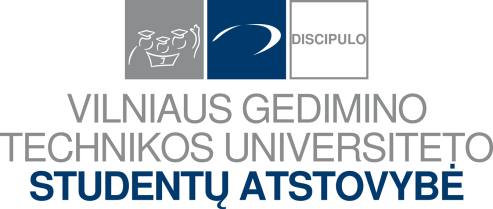 VILNIAUS GEDIMINO TECHNIKOS UNIVERSITETO STUDENTŲ ATSTOVYBĖS VERSLO VADYBOS FAKULTETESUSIRINKIMO PROTOKOLAS2020 m. Lapkričio 12 d., 13:45 h.Per ZoomPOSĖDŽIO PIRMININKAS: Ieva GudinaitėPOSĖDŽIO SEKRETORIUS:Jonas ŽukauskasDALYVIŲ SĄRAŠAS:Gijas MamedovPovilas JuselisJonas ŽukauskasKarolina KardokaitėAlisa ŠeviakovaitėViktorija KirdaitėKarolina JacukevičiūtėBenediktas DaučionasFaustas BulonasLukas BučysKornelija DzindzelėtaitėGabrielė ŽelnytėAugustė BaravykaitėGreta ŠukytėNeda MažvilaitėAgnė ČereškaitėSabina JurčikaitėDenas PaulauskasSmiltė JakučionytėAugustė ŽibėnaitėIeva GudinaitėEnrika JauraitėAugustė IžganaitytėAugustė BuivydaitėValerija klepikaitėPatricija ŠčerbavičiūtėDovilė BaguckytėRoberta VoinilaitėDaniel KezunLaura BerckaitytėLaura ČigileičikaitėJakaterina ButorinaDIENOTVARKĖ: Susitikimas su administracija; 3 susirinkimų taisyklė; kontaktai; VVF merch’as; „Work and travel“ renginys; renginių idėjos; bendradarbiavimas su kitomis SA; mokymų aptarimas; „Manage Days“ konceptas; susirinkimų laikas; apklausa apie tai, ko studentai tikisi iš SA; apklausa apie seniūnų ir kuratorių darbą; einamieji klausimaiSvarstoma: Susitikimas su administracijaNutarta: Kiekvienais metais administracija susitinka su studentais, norėdamos išsiaiškinti jų patirtis ir lūkesčius fakultete, su pagrindiniu tikslu gerinti studijų kokybę. Tiksline auditorija - visi studentai, norintys, turintys komentarų dėl studijų kokybės fakultete (geri atsiliepimai taip pat laukiami). Susitikimas VVF SA narių su administracija per zoom planuojamas, antradienį 13:45.Link’as bus atsiųstas į chat’ą, prieš susitikimą.Svarstoma: 3 susirinkimų taisyklėNutarta: Nariai, neatėję į tris susirinkimus iš eilės, bus svarstomi dėl pasilikimo ar išėjimo iš atstovybės. Visų pirma, žmogiškųjų išteklių koordinatorius turės susisiekti su svarstomais ir išsiaiškinti susirinkimo nelankymo priežastis, o tada bus nuspręsta ar narys lieka atstovybėje ar ne.Svarstoma: KontaktaiNutarta: Gijas padarys Google docs. Ten bus: Vardas, Pavarde, el.paštas, tel nr. Taip pat bus kitas lapas, ten bus surašomi gimtadieniai. Kiekvienas turės pats surašyti šią info į docs‘ą.Svarstoma: VVf merch‘asNutarta: Pasiskelbiame konkursą dėl VVf merch‘o logo sukūrimo, galbūt geriausią išrinktą logotipą apdovanojam prizu (tam ieškome remėjų, kurie paremtų prizu) Galime patys ieškoti ir siūlyti žmonėms, kurie galėtų sukurti mums logo, sąlygos tos pačios, dalyvauja konkurse, jei išrenkam galbūt gauna prizą ir jo logo tampa mūsų merch‘o ženklu. Paklausti administracijos ar remtų mūsų tokią idėją.Svarstoma: „Work and travel“ renginys Nutarta: Padarom diskusiją per zoom ir transliuojam live per facebook‘ą. Kaip pildyti dokumentus, kokios galimybės ir kaip viskas vyksta. Planuojamas renginys gruodžio pradžioje. Gabrielė per ateinančias porą savaičių parašys Kristinai susitars dėl tikslesnio laiko, kada gali vesti paskaitą. Geriausias laikas būtų lapkričio galas, gruodžio pradžia.Svarstoma: Renginių idėjos karantino laikotarpiuNutarta: Greta įkels word dokumentą į SA VVF fb grupę su pasiūlymais, juos peržiūrėsim ir rinksimės geriausius, kuriuos tikrai darysim taip pat SA nariai pasigalvoja papildomai idėjų ką galime veikti karantino metu ir rašo komentaruose pasiūlymus. Svarstoma: Bendradarbiavimas su kitomis SANutarta: Už visą veiklą atsakingas Gijas, pirmas susitikimas per zoomą, geriausias laikas lapkričio galas, gruodžio pradžia, jei yra norinčių pirmakursių padėti, tai Gijas laukia žinučių į PM. Svarstoma: Mokymų aptarimasNutarta: Visi pirmakursiai iki galo turi apsispręsti kuriems komitetams nori priklausyti. Dėl papildomo pasikonsultavimo gali kreiptis į koordinatorius arba bet kuriuos vyresnius SA narius. Svarstoma: „Manage Days“ konceptasNutarta: Renginio organizatoriai Gijas, Viktorija ir Lukas. Kol kas viskas planuojama gyvam renginiui, jeigu nutiks taip, jog bus karantinas tuomet viską kelsim į internetinę erdvę. Kol kas naujų koncepto idėjų nėra, bet jei kas turi idėjų rašo vienam iš organizatorių ir siūlo. Taip dėl norimų, lektorių bei veiklų. Svarstoma: Susirinkimų laikasNutarta: Ieva SA VVF grupėje padarys apklausą, kurioje lauks, kad visi pasirinktų vieną ir tą patį bendrą laiką mūsų susitikimams, kuris laikui bėgant nesikeis. Svarstoma: Apklausa apie tai ko studentai tikisi iš SANutarta: Lukas greitu metu padarys šią apklausą ir išsiųs nariams. Jonas per SA VVF paštą išsiųs el.laiškus su prašymų, kad VVF studentai ją užpildytų, taip pat prašysime seniūnų, kad paskatintų savo grupės narius pildyti apklausą.Svarstoma: Apklausa apie seniūnų ir kuratorių darbąNutarta: Ieva greitu metu padarys, pirmo kurso seniūnų prašys pasidalinti su savo grupės nariais. 